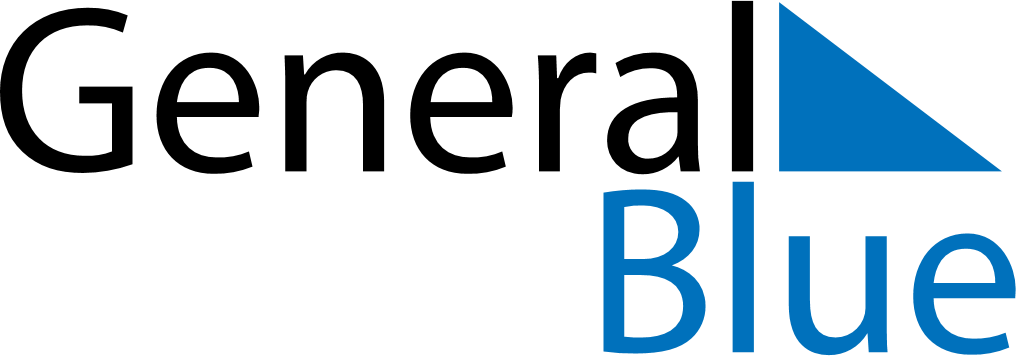 September 2026September 2026September 2026September 2026September 2026September 2026BrazilBrazilBrazilBrazilBrazilBrazilMondayTuesdayWednesdayThursdayFridaySaturdaySunday12345678910111213Independence Day1415161718192021222324252627282930NOTES